МУНИЦИПАЛЬНОЕ УЧРЕЖДЕНИЕ «УПРАВЛЕНИЕ ДОШКОЛЬНЫХ УЧРЕЖДЕНИЙ Г. АРГУН»Муниципальное бюджетное дошкольное образовательное учреждение «Детский сад № 3 «Звездочка» г. Аргун»(МБДОУ «Детский сад № 3 «Звездочка» г. Аргун»)МУНИЦИПАЛЬНИ УЧРЕЖДЕНИ«АРГУН Г1АЛИЙН БЕРИЙН БОШМИЙН УРХАЛЛА»Муниципальнибюджетнишколалхьалхарадешаранучреждени«Аргун г1алийн берийнбеш№ 3«Звездочка»»(МБШХЬДУ «Аргун г1алийн берийнбеш№ 3«Звездочка»Сценарий осенней сказки«Про Машу и лень»  Старшая группа «Колобок»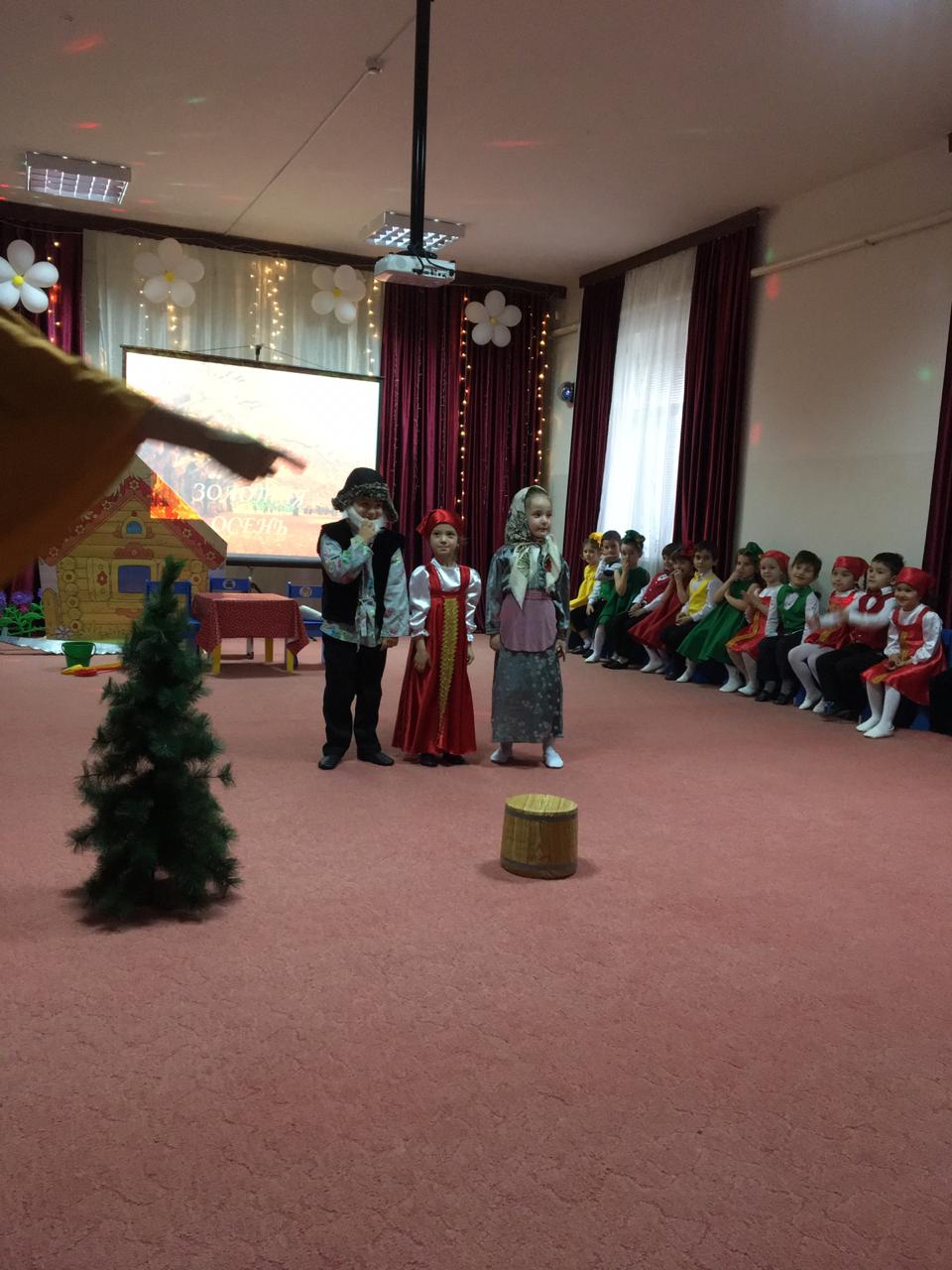 Воспитатель: М.М.МахматмурзиеваСценарий осенней сказки  «Про Машу и лень»Рассказчица – воспитатель Все роли в сказке исполняют дети.Декорации: в левом углу зала — домик со скамейкой, тут же лопата, ведро и корзинка; на противоположной стороне – «огород», заборчик; в центре зала – «территория леса» — елки, деревья, грибы, ягоды, звери – игрушки, пенек.          Под красивую музыку в зал заходит девочка в народном костюме.1 ребенокКакая красивая Осень,                                Вахабов ЯсинКакой золотистый ковер!И в гости сегодня ребята,К нам праздник осенний пришел!2 ребенокВновь осенняя пора                                    Баштаева АминаВетром закружилаЧудо красками она,Всех заворожила3 ребенокДождь на улице идет,                                 	Барзукаева МаккаМокрая дорога.Много капель на стекле, А тепла немного.4 ребенокКак осенние грибы                                     Джабраилов РамзанЗонтики мы носим.Потому что на дворе,Наступила осень!5 ребенокТонкая березка                                            Джукаева АлинаВ золото одета.Вот и появиласьОсени примета.6 ребенокПтицы улетают                                            Вакаев Ш-АхмадВ край тепла и света,Вот вам и другаяОсени примета.7 ребенокСеет капли дождик                                      Башаева ФатимаЦелый день с рассветаЭтот дождик тоже Осени примета.Ведущая:Сегодня всем девчонкам, а также и мальчишкам,
Сегодня всем родителям любимым, всем, всем, всем,
Покажем театральную, почти профессиональную,
Покажем чудо – сказочку «Про Машу и про лень».
Рассказчица (с книгой).
Осень в гости к нам пришла,
С собой сказку принесла.Сказку неизвестную,Но очень интересную.Звучит спокойная музыка, дети в костюмах заходят в зал и рассаживаются на места.
(фоном звучит музыка «ВО САДУ ЛИ»)  Итак… Жили — были в одной деревушке дед ,Дед потягивается и проходит и садится к дому) да баба (отряхивает фартук, проходит и садится к дому),да внучка Машенька (проходит с газетным кулечком в руке, щелкает семечки).
Жили они не тужили, летом овощей насадили. Только Машенька ленивой была, помогать родне не хотела, все лето сидела , да семечки ела.                                                      (Машенька плюет семечки).
Тут и осень наступила, собрались бабка с дедом в огород, картошку копать.Баба. Дед, бери лопату, пошли картошку копать.Дед. Эх – хе – хе, пошли… /(берет лопату).Баба. Машенька, бери ведро, иди помогать.Машенька. //Нехотя//.Что ты, бабушка моя,Я ведь очень занята.А работать в огороде,Нет – нет — нет, сейчас не в моде.      Бабка вздыхает, берет ведро и вместе с дедом шагают в огород.Рассказчица.Бабка с дедом головой покачалиДа копать картошку пошагали.Берут ведро, лопату, идут на «огород». Дед начинает копать, делает несколько шагов и резко хватается за спину, начинает громко стонать «Ой – ой — ой!»Баба (испуганно).Что случилось вдруг с тобой,Мой дедуля дорогой!Дед. Охо — хо, всё болит… видать, разбил радикулит.Что же делать нам с тобой?Я работник – никакой.Картошку копать некому…Дед идет к домику, держится за спину. Бабка поднимает лопату, ведро и идет за ним, охая.Машенька. (Лениво плюет семечки). Почему же не кому? Давайте, попросим мальчишек соседских помочь.  Игра «Собери картошку».             Проводится эстафета. Дети строятся по 7 человек в две колонны.                                                               Переносят картошку ложкой из обруча в ведро.Рассказчица.Ну вот, картошки накопали,Наработались, устали.Дед. Не пора ли нам обедать?Машенька. (Радостно) Хочу очень винегрету…Баба. Так иди, овощей принеси!Машенька. (Очень удивляется).Что ты, бабушка, моя,Овощей не знаю я.И работать у плиты,Мне, простите, нет нужды.Бабка опять вздыхает.Рассказчица. Да, вот так помощница… Видно, ребята, опять придется вам помочь бабушке и дедушке овощи для винегрета собрать.                          Музыкальная игра «Музыкальный винегрет»                (Под музыку ребенок разбирает фрукты и овощи для винегрета,                                                    называя нужный овощ).Рассказчица. Вот молодцы, овощей набрали, бабушка винегрет приготовила, всех накормила.                 А Машенька наша…Все бы пела да плясалаДа заботушки не знала…Подружка. Машенька, пойдем в лес гулять.Машенька. //Оживляется//.Дедушка, бабушка.
Можно я в лес с подружками пойду,Грибов и ягод вам наберу.Дед. Ладно, внученька, ступай,
Да от подруг не отставай!Баба. (Протягивает Маше корзиночку). Да корзинку не забудь…Машенька. (Отталкивает корзинку).Хм, без корзинки обойдусь…В холодильнике полно варенья,Зачем мне это напряженье…Бабка снова вздыхает.                         А Маша с подружками убегают, готовятся к танцу.                          Танец подружек «По малину в сад пойдем» В конце танца Маша собирает в корзину грибы, подружки уходят.Рассказчица. Увидала девочка грибов видимо-невидимо. Один гриб, второй, третий, и не заметила, как отстала от своих подруг.            (Маша садится на пенек, корзинку с грибами ставит рядом на пенек).                      (Машенька выходит в центр зала). Озирается, ищет подруг).Рассказчица. Как поняла Машенька, что осталась в лесу она одна, испугалась и горько — горько заплакала.Машенька. Где же вы, подружки! Где же вы, родные!                                                              (Машенька закрывает лицо руками и плачет).                                   Звучит музыка «Маленький ежик».                                       Ежик бежит к Маше, обнюхивает ее, танцуетРассказчица. Мимо ежик пробегал,Машеньку он услыхал.Ежик. Что ты, девочка, ревешь?Что домой ты не идешь.Машенька. заблудилась я в лесу,Домой дорогу не найду.Как же я теперь одна?Никому я не нужна…Ежик. /Сердится/Глупости сейчас сказала,Бабушка тебя искала,Дед волнуется сидит,А у него радикулит.Машенька. Ежик, милый, помоги,Домой дорогу покажи.Я когда домой приду,Бабулю с дедом обниму.И обещаю, что всегдаПомогать им буду я.Ежик. Вот это верные слова!Не забывай их никогда!По тропинке же бегиИ не собьешься ты с пути!                               Ежик показывает девочке, куда нужно идти.Машенька прощается с Ежиком, бежит по кругу к домику. Ежик убегает.Рассказчица. Поблагодарила Машенька Ежика и побежала в деревню, к дедушке, к бабушке. Прибежала Машенька и крепко обняла их. С тех пор дед с бабой и внучкой Машенькой долго ещё жили — поживали, всегда друг другу помогали, всем привет передавали, соседских ребятишек яблоками угощали                (бабка берет из огорода корзину с яблоками и отдает рассказчице) и всей деревней танцы веселые танцевали.                              Танец « Танец с ложками»Рассказчица. Тут и сказочке нашей конец…Дети (хором). А кто все понял — молодец.ВедущаяДавайте нашей Осени, скажем: «До свидания!» и покажем прощальный танец                                  «Танец с ленточками»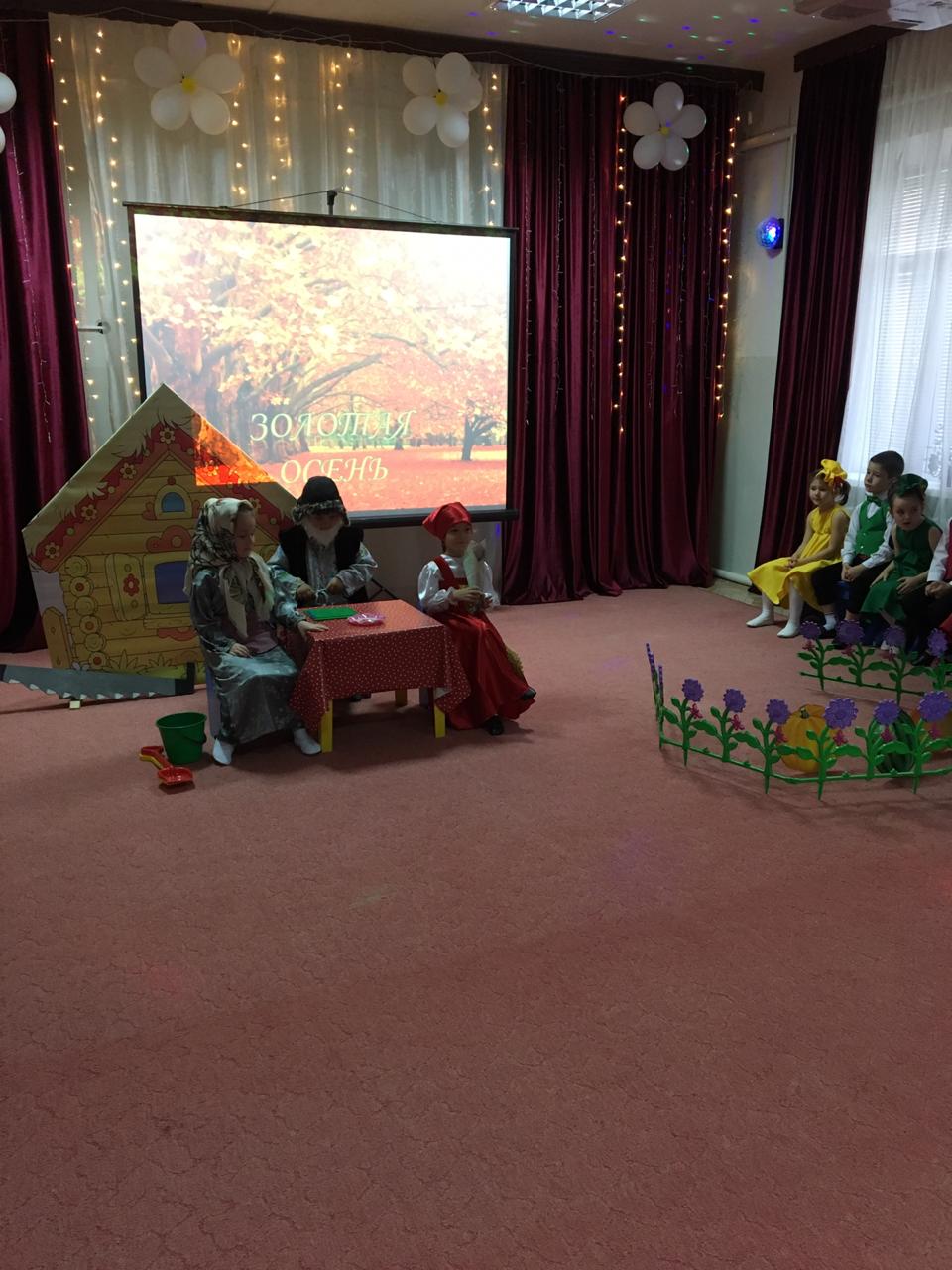 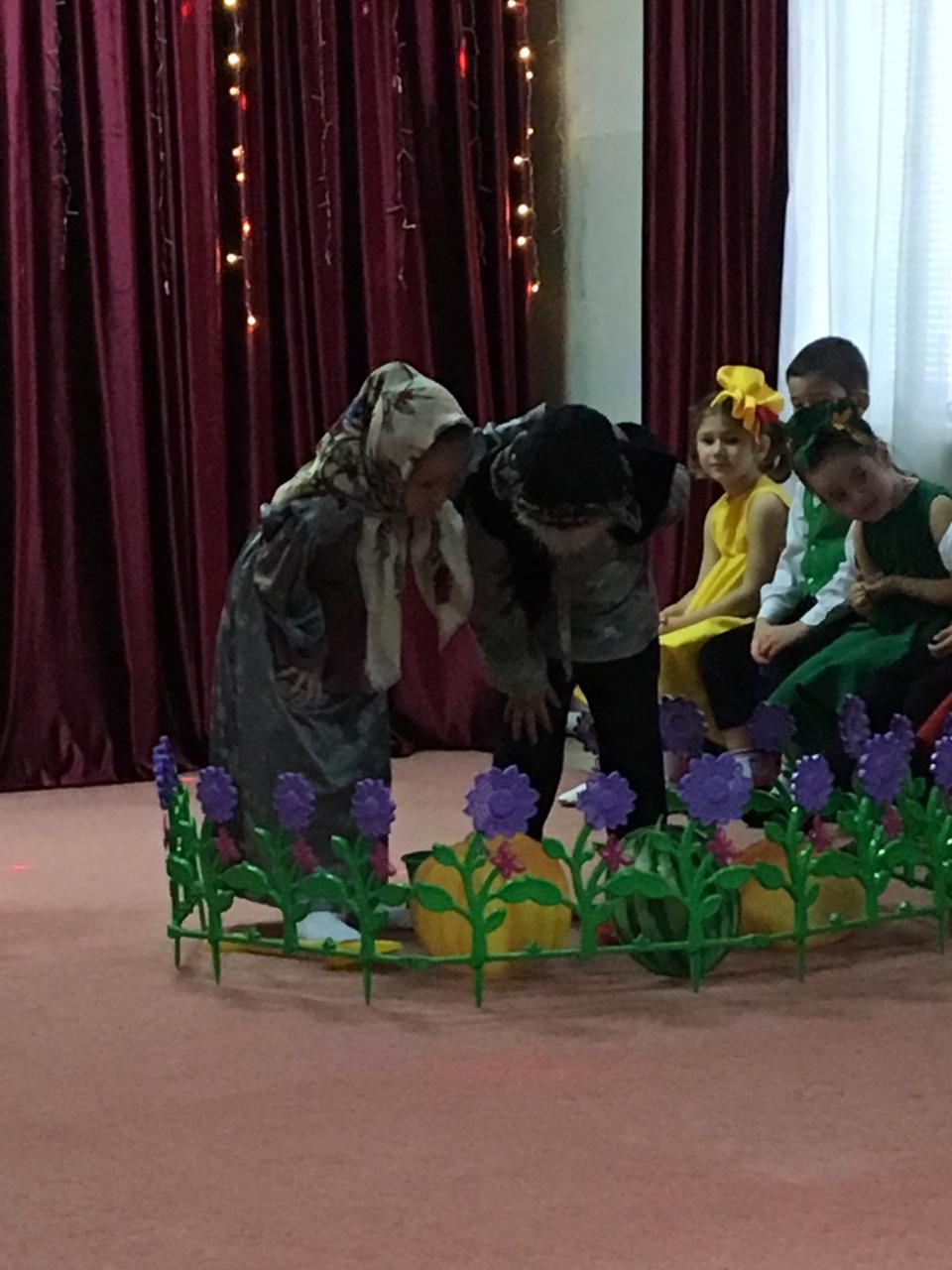 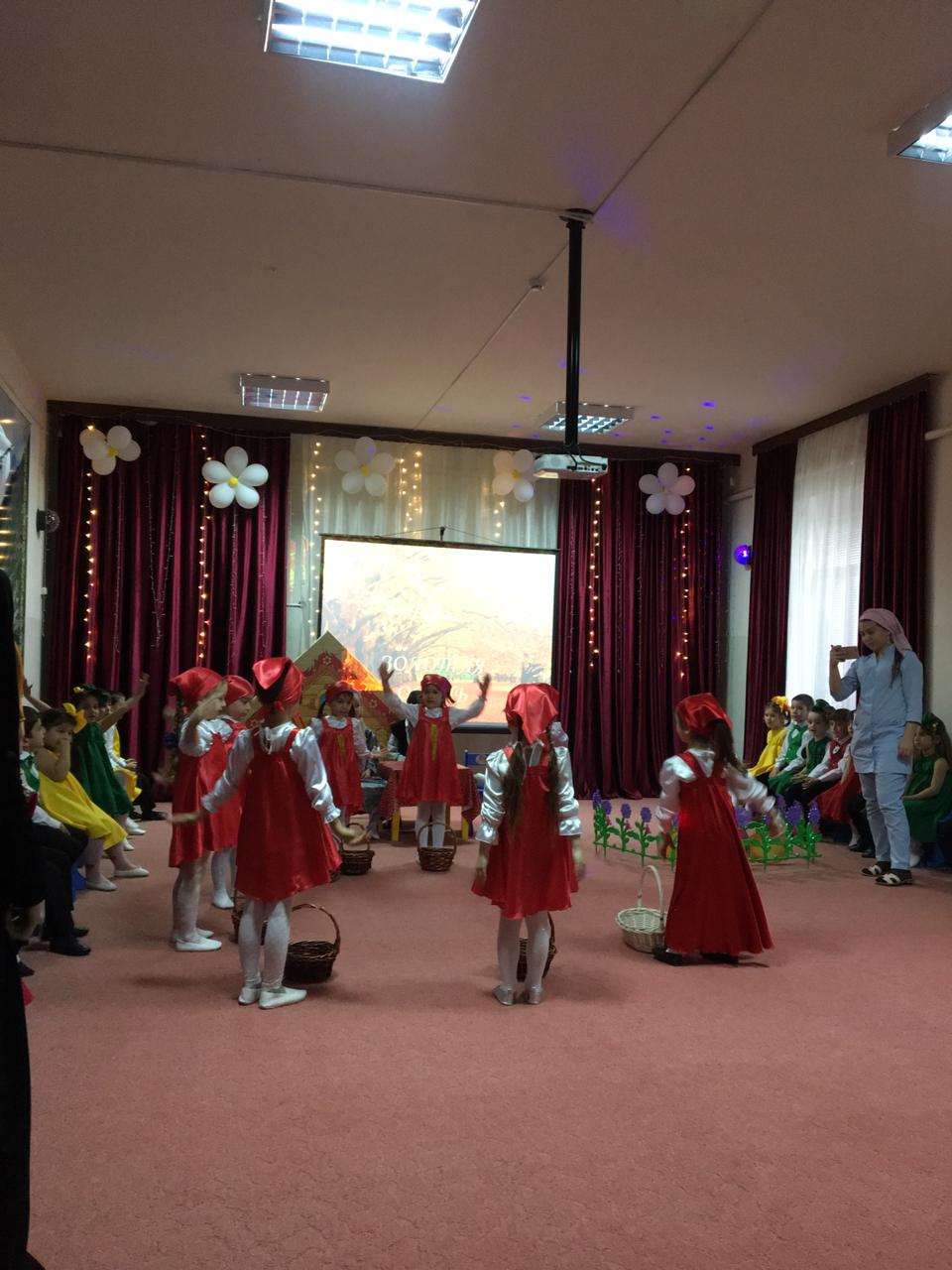 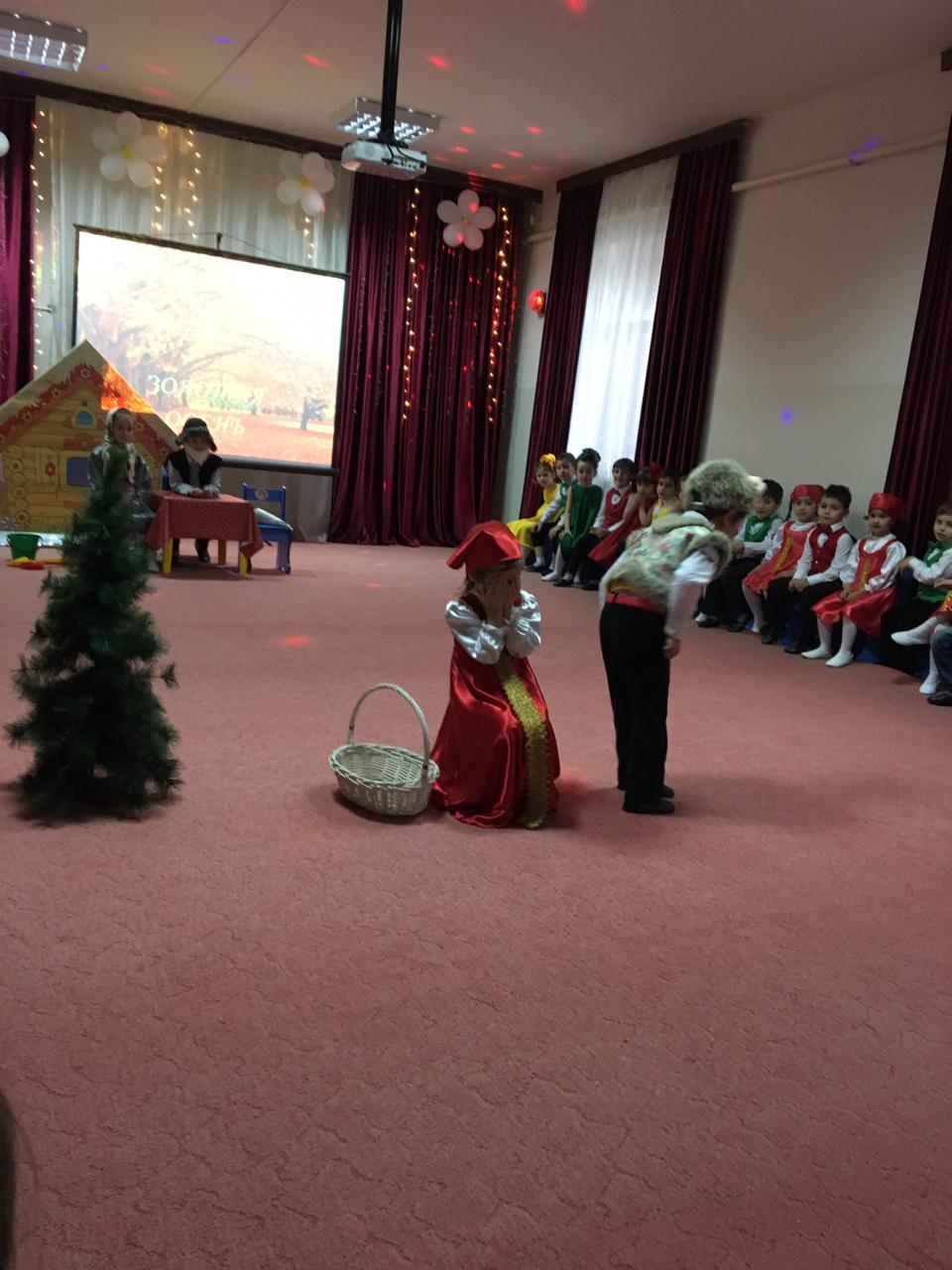 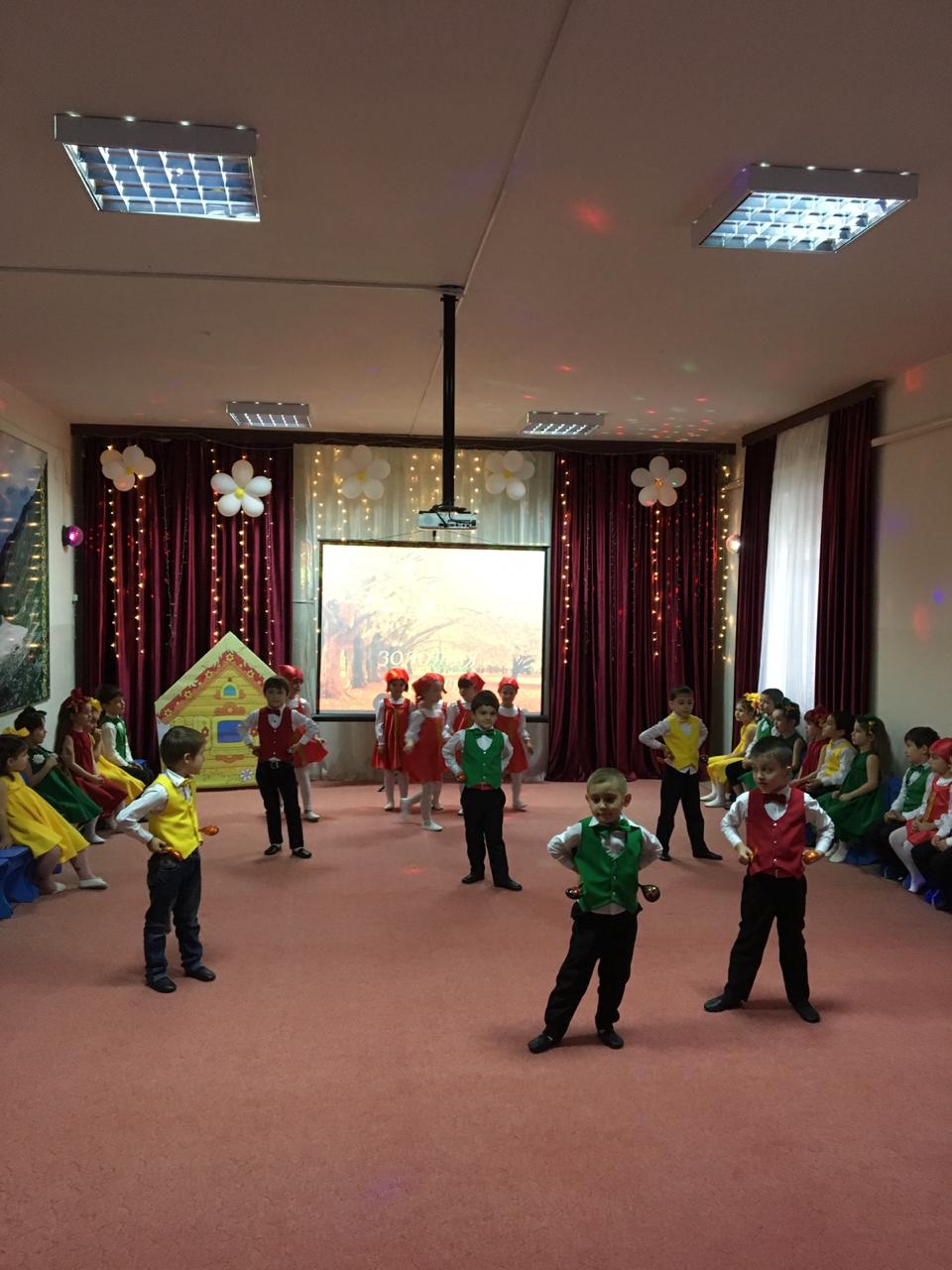 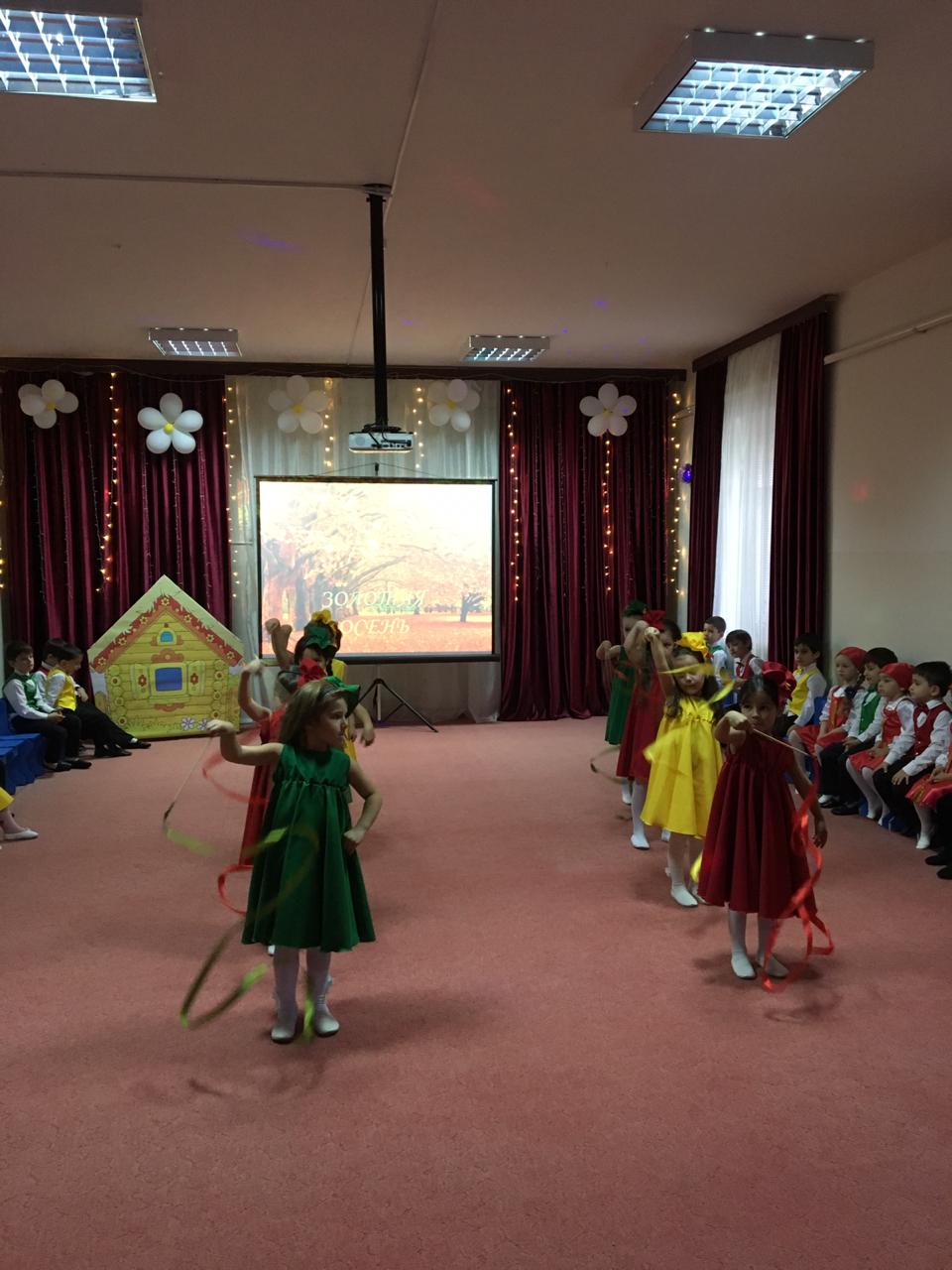 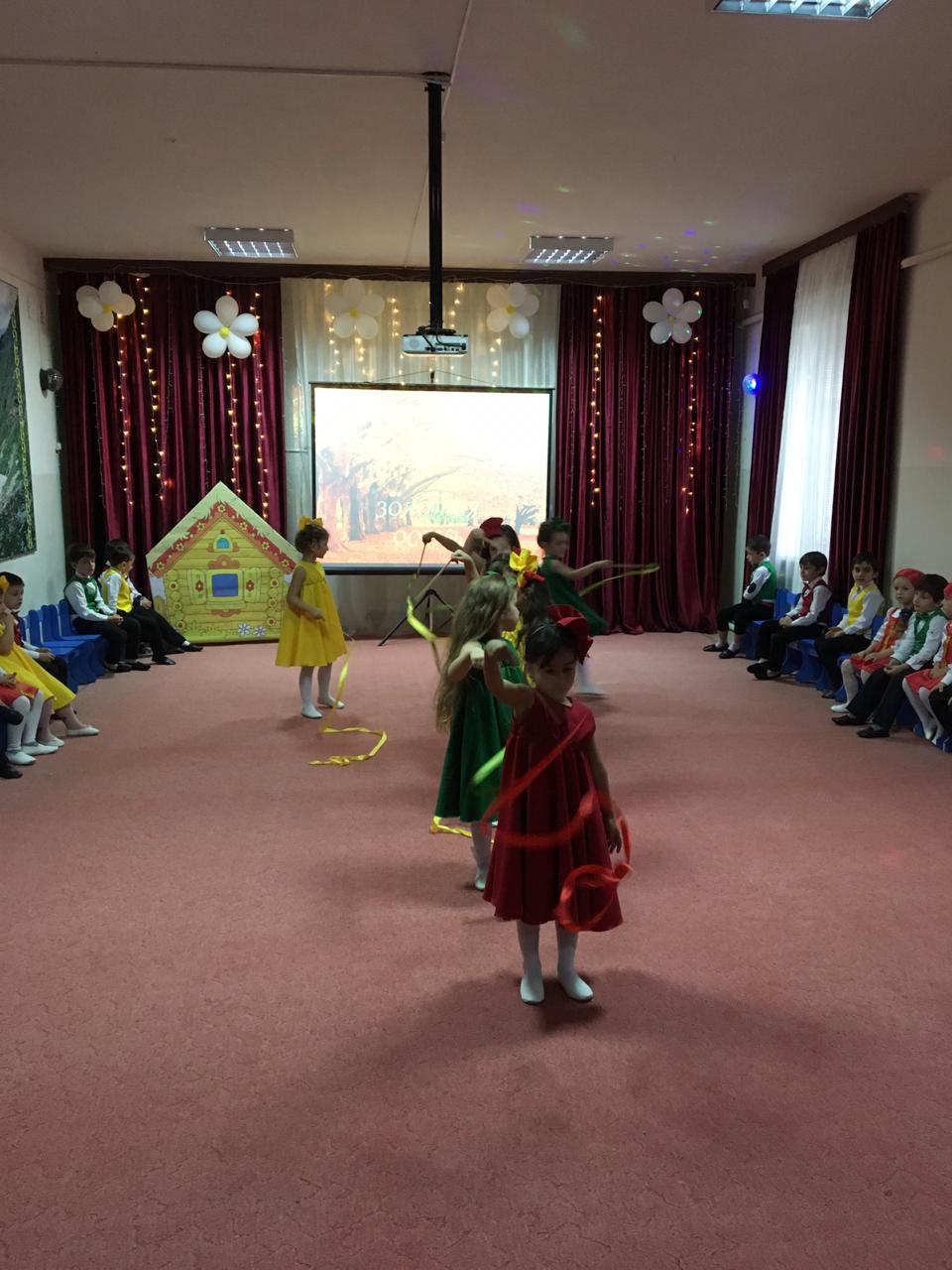 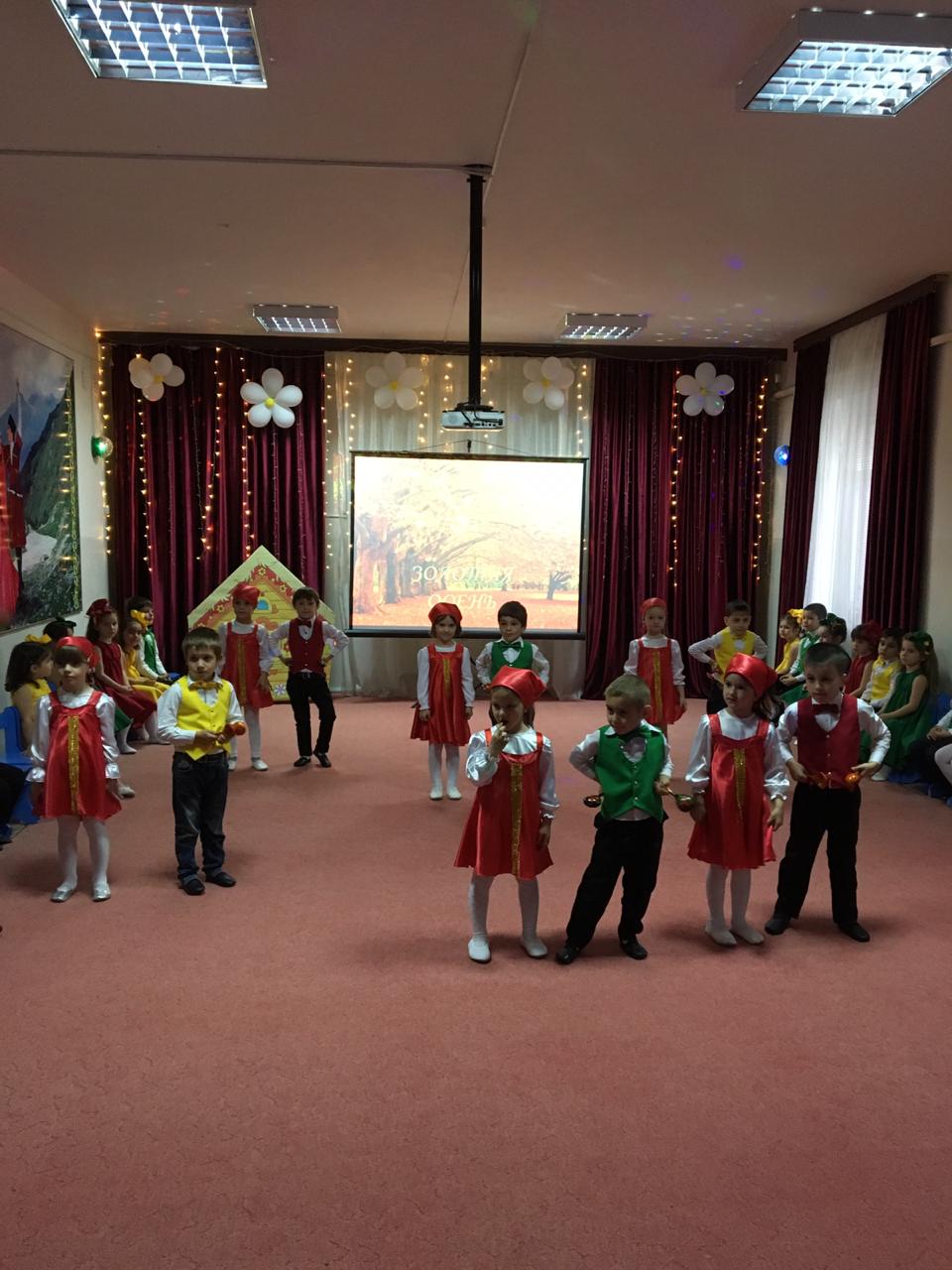 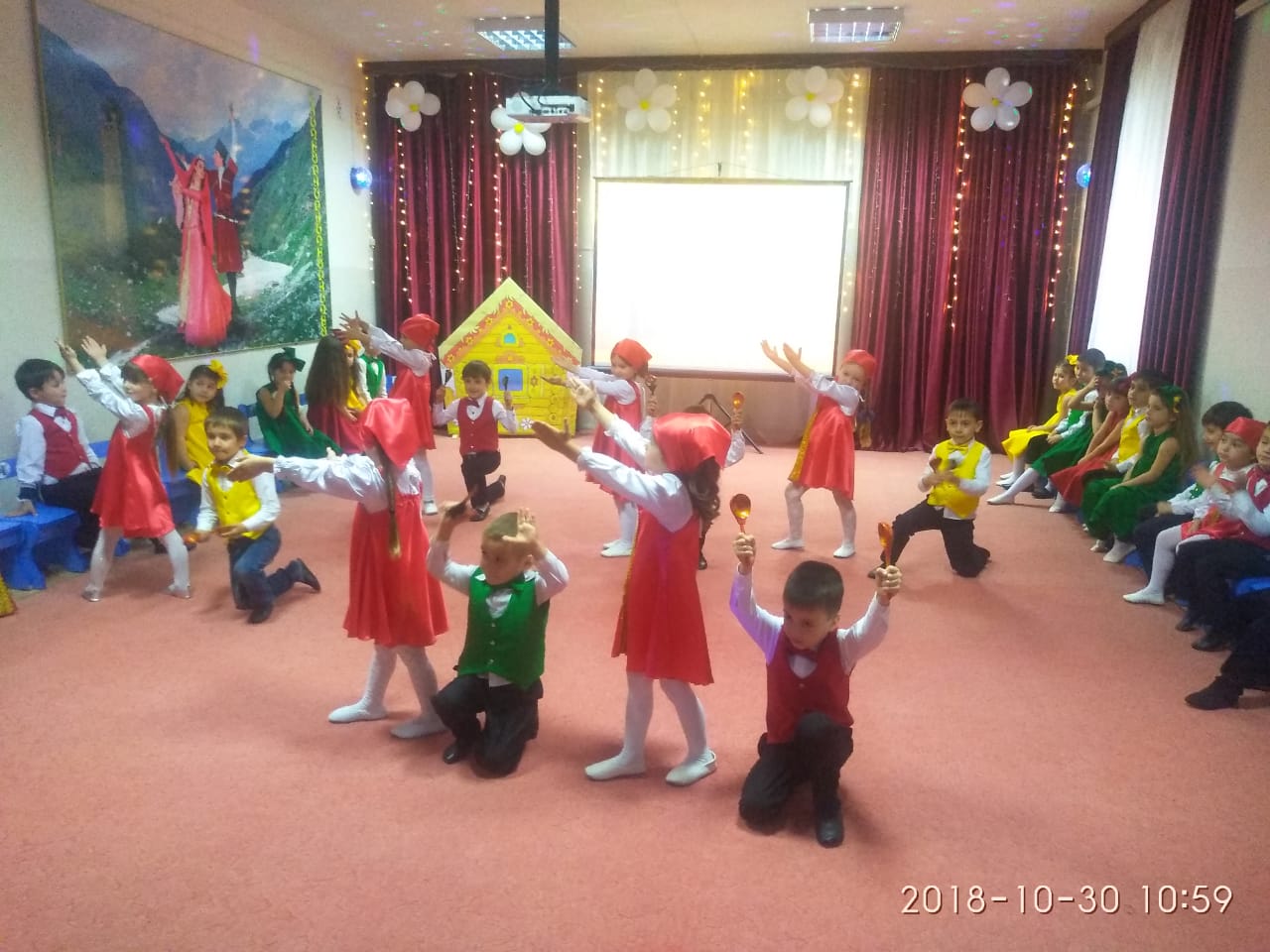 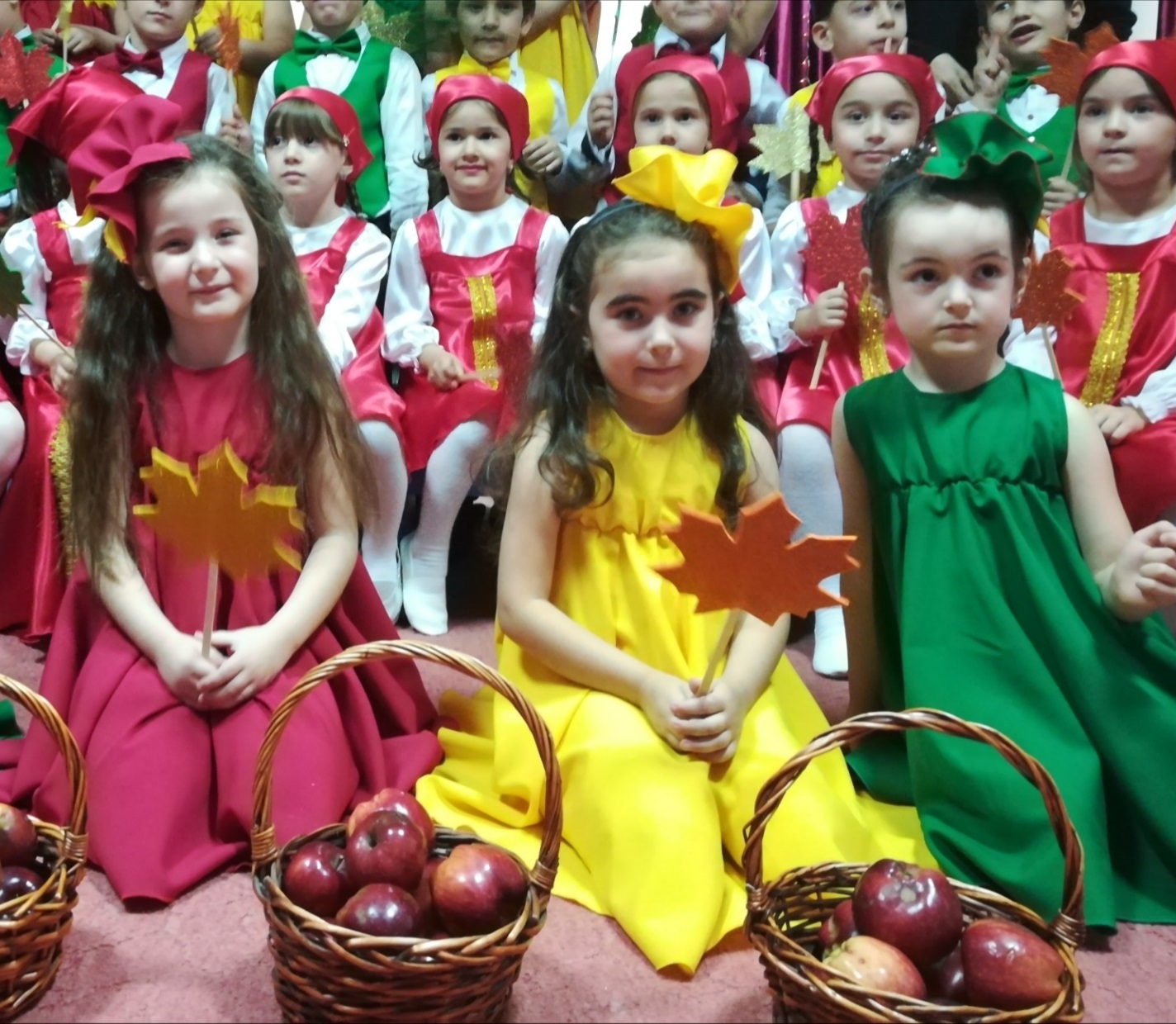 